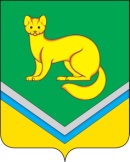 АДМИНИСТРАЦИЯСЕЛЬСКОГО ПОСЕЛЕНИЯ УНЪЮГАНОктябрьского районаХанты – Мансийского автономного округа – ЮгрыПОСТАНОВЛЕНИЕот  15 июня  2017 г.									              №   127п.УнъюганОб  утверждении перечней первичных  средств пожаротушения в местах общественного пользования  на территории муниципального образования сельское поселение УнъюганВ соответствии с Федеральными законами от 21.12.1994 №69-ФЗ «О пожарной безопасности», от 06.10.2003 №131-ФЗ «Об общих принципах организации местного самоуправления в Российской Федерации» в целях обеспечения пожарной безопасности на территории муниципального образования сельское поселение Унъюган :	1. Утвердить Перечень первичных средств тушения пожаров и противопожарного инвентаря, которые граждане обязаны иметь в помещениях и строениях, находящихся в их собственности (пользовании) на территории  муниципального образования сельское поселение Унъюган согласно приложению 1.	2. Утвердить Перечень первичных средств тушения пожаров и противопожарного инвентаря, которыми должна быть оснащена территория общего пользования муниципального образования сельское поселение Унъюган согласно приложению 2.3. Постановление    подлежит    обнародованию    и размещению    на   официальном сайте Администрации сельского поселения Унъюган в информационно-телекоммуникационной сети общего пользования  (компьютерной сети «Интернет»).                    4. Контроль за исполнением постановления возложить на  заместителя главы поселения по строительству и ЖКХ, заведующего отделом обеспечения жизнедеятельности и управления муниципальным имуществом Балабанову Л.В.Глава сельского поселения Унъюган						В.И. ДеркачПриложение 1к постановлению Администрации сельского поселения Унъюганот 15.06.2017  №  127ПЕРЕЧЕНЬпервичных средств тушения пожаров и противопожарного инвентаря, которые граждане обязаны иметь в помещениях  и строениях, находящихся в их собственности (пользовании) на территории муниципального образования сельского поселения УнъюганПримечание:1. (*) - устанавливается в период проживания (летнее время).2. В жилых домах коридорного типа устанавливается не менее двух огнетушителей на этаж.3. Размещение огнетушителей в коридорах, проходах не должно препятствовать безопасной эвакуации людей. Их следует располагать на видных местах вблизи от выходов помещений на высоте не более .4. Огнетушители должны всегда содержаться в исправном состоянии, периодически осматриваться и своевременно перезаряжаться.Приложение 2к постановлению Администрации сельского поселения Унъюганот 15.06.2017 № 127ПЕРЕЧЕНЬпервичных средств тушения пожаров и противопожарного инвентаря, которыми должна быть оснащена   территория общего пользования  муниципального образования сельское поселение Унъюган№ п/пНаименование      
зданий и помещенийЗащища-емая
площадьСредства пожаротушения         
и противопожарного инвентаря (штук)Средства пожаротушения         
и противопожарного инвентаря (штук)Средства пожаротушения         
и противопожарного инвентаря (штук)Средства пожаротушения         
и противопожарного инвентаря (штук)№ п/пНаименование      
зданий и помещенийЗащища-емая
площадьПорош-ковый 
огнету-шитель
ОП-4(или анало-гичный)ящик с песком 
емкос-тью 
0,5 куб. мбочка с водой
и ведробагор, 
топор, 
лопата1Жилые дома коттеджного типа для постоянного проживанияЗдание1-1 (*)-2Дачи и иные жилые здания для сезонного проживанияЗдание1 (*)-1 (*)1, 1, 1
(*)3Частные жилые дома для постоянного проживанияЗдание1-1 (*)1, 1, 14Индивидуальные гаражиГараж1---5Многоквартирные жилые домаКвартира1---№ 
п/пНаименование первичных средств пожаротушения, немеханизированного инструмента и инвентаряНормы комплектации пожарного щита№ 
п/пНаименование первичных средств пожаротушения, немеханизированного инструмента и инвентаряНормы комплектации пожарного щита1Огнетушители (рекомендуемые):- воздушно-пенные (ОВП) вместимостью ;- порошковые (ОП)вместимостью, л / массой огнетушащего состава, кгОП-10/9ОП-5/42122Лом13Ведро14Багор15Асбестовое полотно, грубошерстная ткань или войлок (кошма, покрывало из негорючего материала) размером не менее 1 х 16Лопата штыковая1